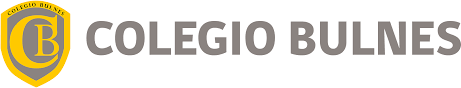 Informativo de Evaluaciones Ciencias Naturales e Historia, Geografía y Ciencias Sociales OCTUBRE y NOVIEMBRE 2021Estimados padres y apoderados:Junto con saludarlos, esperamos que se encuentren resguardados en compañía de su familia. Nos dirigimos a ustedes con el fin de informar las estrategias de evaluación de las asignatura de Historia para los niveles desde primero a octavo años básico para los meses de octubre y noviembre de 2021.La modalidad de evaluación, según el decreto 67, focaliza el seguimiento de los aprendizajes a lo largo de todo el proceso de enseñanza, por lo que nuestro establecimiento prioriza estrategias diversas según las habilidades a desarrollar en las distintas asignaturas. Por esto, es fundamental la participación de los alumnos en clases online, ya que representa una evidencia permanente del proceso de aprendizaje adquirido y un insumo para la evaluación que realiza el docente.Cada hito evaluativo conlleva una calificación y, por lo tanto, es muy importante que cumplan con las fechas asignadas para el envío de evidencias a través de Classroom, ya que es la única plataforma que permite validar el proceso evaluativo.Cabe mencionar que, cuando la evaluación que se aplique en el período corresponda a una de tipo escrita empleando formularios de Google, el temario con el detalle de los objetivos y contenidos a evaluar se publicará previamente en el tablón de las clases de asignatura que corresponda y se enviará a nuestros apoderados vía correo electrónico mediante Schoolnet. Si la evaluación supone desempeño, ejecución o algún trabajo específico, se les dará a conocer previamente la rúbrica con los criterios de evaluación, empleando los mismos canales de comunicación (tablón de clases y correo).A continuación, se detalla el mes de aplicación, el instrumento evaluativo y el proceso:Frente a cualquier inquietud, comunicarse con los docentes de cada asignatura. Se despide atentamente,Coordinadora de HistoriaIquique, 08 de octubre de 2021NivelMesInstrumentoProcesoTerceroOctubreEvaluación escrita: - Formulario de Google con preguntas de alternativas- Se desarrolla en clases, en un tiempo de 30 minutos.Ponderación 50%.TerceroNoviembre- Trabajo práctico Afiche formativo- Se desarrolla en clases en un tiempo de 60 minutos.Ponderación 50%CuartoOctubre- Trabajo práctico en equipoRealizar investigación- Es un trabajo de proceso que utilizará todas las horas de clase de la asignatura en una semana-Ponderación 50%.CuartoNoviembre- Evaluación escrita- Desarrollar guía- Se desarrolla en clases, en un tiempo de 60 minutos.Ponderación 50%QuintoOctubre- Trabajo práctico en equipoRealizar investigaciónEs un trabajo de proceso que utilizará todas las horas de clase de la asignatura en una semanaPonderación 50%QuintoNoviembre- Trabajo práctico Elaboración de un comic - Es un trabajo de proceso que utilizará todas las horas de clase de la asignatura en una semana- Ponderación 50%SextoOctubreEvaluación escrita: - Formulario de Google con preguntas de alternativas- Se desarrolla en clases, en un tiempo de 30 minutos.- Ponderación 50%.SextoNoviembre- Trabajo práctico Afiche formativoSe desarrolla en clases en un tiempo de 60 minutos.- Ponderación 50%